Борец Валерия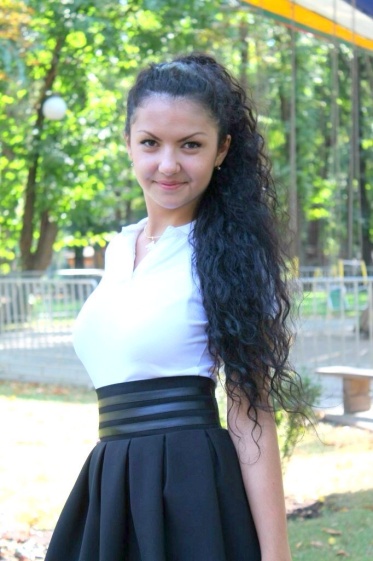 Оккупация Краснодара детскими глазамиВ Государственном архиве Краснодарского края Великой Отечественной войны, хранятся детские сочинения об оккупации г. Краснодара. Сочинения были написаны ученицами 7 А и 7 Б классов из средней женской школы № 45 г. Краснодара. Это была их домашняя работа – написать сочинение на тему «Мои переживания во время эвакуации (оккупации)». Эту домашнюю работу они выполняли 8 февраля 1945 года, накануне 12 февраля, в честь годовщины освобождения Краснодара от оккупации.И вот я в читальном зале Государственного архива, а передо мной детские сочинения: пожелтевшие листы, чернильные буквы и детский, не всегда опрятный почерк. Девочки писали на тетрадных листах в клетку или в линейку, а одно было написано на листах из бухгалтерского журнала. Все сочинения, кроме двух были подписаны, правда, не везде были указаны имена. Из 58 сочинений 12 написаны девочками, которых не было в Краснодаре в 1942 г., так как их семьи эвакуировались в Узбекистан, в Грузию, в Северный Казахстан, а кто-то был в станицах Краснодарского края. Одна девочка приехала в Краснодар после его освобождения из блокадного Ленинграда, выехав вместе с мамой по Ладожскому озеру. В этих сочинениях девочки описывали свои переживания, связанные с необходимостью покинуть Краснодар, устраивать свою жизнь в незнакомом месте.Сочинения написаны по определенному плану, который, по-видимому, был дан учителем. По плану шло занятие города, жизнь в оккупации и освобождение. В одних сочинениях план был краткий и простой, а в других он был развернутый и сложный. Задав план, учитель как бы направил мысли детей в нужное ему русло, указав им, что и как должно быть выполнено. Однако, несмотря на какие-то заданные рамки, девочки рассказывают детально то, что они пережили, описывают те муки и страдания, которые пришлось им познать в столь юном возрасте. Фраза тринадцатилетней девочки: улицы были «украшены виселицами» меня повергла в шок. Сразу чувствуется, шло им пришлось пережить за эти 6 месяцев «неволи и плена».  Собрав и структурировав все сочинения в единое целое, я  решила воссоздать всю картину тех лет, опираясь на их воспоминания, следуя их плану. При этом я сохранила пунктуацию и особенность написания некоторых слов, например «итти». Сначала я удивлялась, почему все девочки пишут с такой ошибкой, но учитель русского языка Сазонова Елена Васильевна объяснила мне, что в 1956 г. вышли новые правила русского языка, внёсшие некоторые изменения орфографии, и тогда получается, что девочки писали правильно.Итак, немецкие войскаведут наступление на Краснодар, начинается эвакуация заводов, госпиталей и мирных жителей города. Как это происходило вспоминает Жардиенко Марианна: «Мы второпях собирали вещи и спешили на вокзал. Там было очень много народу. Как только подошел поезд, все бросились к нему, толкая друг друга. Кажется, все жители Краснодара хотели сесть на этот поезд. Сильные лезли по головам, слабые падали; их толкали и топтали спеша сесть в вагон, невзирая на их крики. Кто лез в двери, кто в окна, кто на крышу. Ввиду того, что я была не из числа сильных (мне было тогда десять с половинной лет) мне порядочно досталось. Спасать свои вещи было невыносимо. Кто лез с чемоданом, того выталкивали и не пускали в вагон. Наши вещи тоже остались на станции. Мы не могли их взять сквозь тысячную толпу. Невозможно было взять даже продукты, иначе мы остались бы на станции...»Однако из-за отсутствия необходимого количества вагонов, горожан толком эвакуировать не смогли. И ощущение людей, которые не смогли эвакуироваться выразила Люда, когда хотелось плакать  и кричать от горя. Бои шли под Краснодаром и немцы постоянно бомбили город. Отступая наши войска взрывали здания и заводы, чтобы немцам ничего не осталось. Последними были взорваны мосты через реку Кубань. Практически все девочки пишут о взрывах, пожарах. Вот, например, Мотовилина Антонина пишет: «Краснодар пылал со всех сторон. Зловещие, пламенные языки огней, столбами поднимались вверх к небу, которое было устлано черной, едучей пеленой дыма».Эмоциональное состояние людей очень хорошо передала Синенко Клара, написав, что «город был полон тревожной военной жизни. По ночам через него двигались бесконечной лентой войска; тянулись обозы, тяжело громыхали гусеницы танков, шла пехота».9 августа . весь Краснодар был занят немцами. Девочки описывают новый порядок, установившийся в городе. Свои сообщения и приказы немцы доводили до сведения населения через радио и  объявления, которые расклеивались на перекрестках улиц города. Пример таких объявлений можно увидеть в музее им. Фелицина.За невыполнение приказа в большинстве случаев грозил расстрел. При этом расстреливали не публично, а вот вешали публично, и трупы висели по несколько дней с табличкой на груди, например отравительница, партизанка, за агитацию.Пишут, что проводилась регистрация всего населения и жители от 14 до 60 лет должны были зарегистрироваться на бирже и работать на немцев. Но не все хотели регистрироваться, зная, что это работа на врагов своей родины. Учиться девочки не могли, и очень переживали, что немцы заняли школу под свои склады и казармы, а все что было в школе сжигали. Начинается планомерное уничтожение евреев, красноармейцев, партизанов, коммунистов, т.е. всех «политически неблагонадежных». Регулярно проводились облавы. В Краснодаре фашисты применили душегубки, в которых уничтожали не только арестованных по обвинениям, но и мирных граждан схваченных во время облав. Попадали в душегубки и соседи девочек, двоюродные сестры, дети, папы подруг, директор их любимой школы Балакина.Так, например, Арутюнян рассказывала о том, как забрали мальчика из еврейской семьи без родителей: «Рядом с нами жила семья евреев, у которых был пятилетний мальчик. Однажды родителей не было дома, ребенок остался один. В квартиру ворвались, как бешенные собаки гестаповцы и арестовали ребенка. Мальчик понял и начал плакать. Они приказали мальчику следовать за ними. По дорогу его били прикладом, чтобы он шел быстрее и не кричал. Нужно было видеть, как гоняли немцы наших пленных. Они били их прикладами, морили голодом. Всех издевательств и ужасов не перечесть». Неизгладимое впечатление на девочек произвело отношение немцев к нашим военнопленным, которые работали на восстановлении городских объектов.Смерть шла рядом с детьми. Можно было в любой момент оказаться в душегубке и умереть, как знакомые Киселевой Вали, которые были найдены в противотанковых рвах: «Вот и наших знакомых Петренко Веру с двумя маленькими детьми замучили в душегубке. Они были найдены в противотанковых рвах. Пятнадцатого февраля были опознаны Петренко Вера с её 4-х летней девочкой Инной. Жутко было смотреть на эти трупы. Особенно было жалко мне Инночку. Её красные губки сжались навсегда. У гроба покойных плакали все присутствующие. Через неделю был найден сын их, Юрик. Вторые похороны в семье ещё больше расстроили родственников и всех знакомых. Отец дал свое слово отомстить за своих деток и жену… Жизнь была тяжелой. Каждый из нас ожидал со дня на день смерти от фашистской руки. Умирать не хотелось. Мысль о том, что мой папа в РККА бьет врагов-немцев и что победа будет за нами, всегда поддерживала наш дух». Читая детские сочинения, я столкнулась с такой характеристикой образа врага, которую раньше не слышала на уроках истории. Меня поразил тот образ, который они дали немцам. Читая детские сочинения, я столкнулась с такой характеристикой образа врага, которую раньше не слышала на уроках истории. В наших школьных учебниках по истории пишут: «немецкие войска», «немецкие солдаты», «немцы», «фашисты», «немецко-фашистские войска», «германские генералы», «германская армия», «немецкие захватчики», «противник» [3, 9].Из школьных сочинений:Хомякова З.: «гитлеровские людоеды».Васильева Муза: «немецкие людоеды».Майстренко Люба: «гитлеровские разбойники», «гитлеровские банды».Мотовилина Антонина: «Изверги, душегубы, палачи людей!».Хомякова З.: «…кровавые лапы немецкого зверя».Токмачева: «Доблестная Красная Армия освободила нас от двухногого зверя».Рыжкова: «Это были не такие люди как другие – это были кровожадные звери с хищными глазами, которые так и искали чтобы сотворить что-нибудь ужасное».Васильева Муза: «С первого же дня немцы, как голодные волки, стали грабить».Воскобойникова Лидия: «вандалы».Опомах: «противные изверги». Артёмова: «…Советским людям казалось, что их душу потирает кованый сапог чужеземца…Однажды на улице немцы вывесили портрет Гитлера. Я молча смотрела на него. На низкий лоб свисал клок волос, даже на портрете выражение лица было злое и отталкивающее. Неужели у этого человека со лбом дегенерата могли быть великие мысли? Я вспомнила великолепный лоб Ленина и почувствовала гордость, превосходство перед немцами». Теперь я понимаю, что девочки, пережив оккупацию, имели право так называть немцев. Как иначе можно назвать взрослых мужчин, которые просто так убивали детей и матерей?В ночь с 11 на 12 февраля 1943 года наши войска форсировали Кубань, вступили в бой с немцами и освободили город Краснодар. Можно понять эмоции, которые переполняли девочек, когда пришло ощущение свободы с приходом Красной Армии. Например, Евсеева Люда пишет: «С улыбками, со слезами на глазах встречали жители города своих освободителей. Я не знала, что делать от радости. Теперь я снова могу учиться в школе и благодарностью Красной Армии будет моя хорошая учеба».Приход Красной Армии ассоциировался у детей с началом новой жизни, дающей возможность учиться и строить счастливую свободную жизнь.Многие девочки, также как и Осташко Елена заканчивали свои сочинение подобными фразами: «Да здравствует наша доблестная и мужественная Красная Армия! Да здравствует наш вождь и учитель товарищ Сталин!». Итак, благодаря детским сочинениям мы можем не только увидеть, но и почувствовать события военных лет. Несмотря на их идеологическую составляющую, они передают картину тех часов, минут ужаса, которые переживали взрослые и дети, жители города, находясь в оккупированной немцами территории. И всё-таки сочинения не позволяют нам увидеть подлинную картину событий. О многих событиях, например таких как, строительство оборонительных рубежей, бой на Пашковской переправе, выпуск немцами газет и журналов, немецкая пропаганда, организация управления городом девочки не пишут, просто потому, что это не коснулось их непосредственно. Но это все равно уникальные источники об эпохе, отражающие опыты детских переживаний и позволяющие по-новому взглянуть на события, в которых авторы принимали непосредственное участие. Особенно по-новому взглянуть на немецких солдат. Их воспоминания дают материал по изучению общественной психологии, сознания и внутреннего мира современников. Читая сочинения, чувствовалось, как быстро повзрослели дети. Они не были избалованы, на их плечи легли взрослые проблемы, и им приходилось брать на себя ответственность. Они хотели быть полезными и нужными, «отблагодарить Красную Армию хорошей учебой», помочь восстанавливать город, чтобы быстрее началась светлая, радостная жизнь. Переживая вместе с ними события оккупации, я ловила себя на мысли: «Какое счастье, что я не жила в то время!». Я не знаю, как бы я жила в оккупированном Краснодаре, но я точно знаю, что войны быть не должно, а впечатления из детства не должны омрачать последующую жизнь. Война как написала Киселёва Надя в своём сочинении: «…Это темная и холодная жизнь для меня и для всех жителей г. Краснодара». У детей не должно быть темного и холодного детства. Оно у детей одно и его не должна омрачать война. Их жизнь в оккупированном городе – это уже подвиг.Дети лучше понимают детей и лучше запоминают события, если их преподнести эмоционально. Именно поэтому актуально исследование детских сочинений, рассказывающих о переживании  детей в годы оккупации Краснодар. Эти сочинения не склонны к холодному анализу политических и военных дел, но они дают нам возможность эмоционально пережить то время, увидеть войну глазами детей, почувствовать их страхи, переживания. Не нужно никаких книжных сухих заметок и статей, а нужно просто проникнуться каждым словом, сказанным этими маленькими, но смелыми девочками, чтобы понять, что войне не место в нашей жизни. Это полезно и для взрослых, ведь война во много раз страшнее, если видеть ее детскими глазами. 